PROCURAÇÃO Eu, __________________________________________________________, Matrícula:_________________, RG/Órgão Expedidor /UF: ____________________, CPF: ______________________, egresso(a) do PROGRAMA DE PÓS-GRADUAÇÃO EM ____________________________________________________
NOMEIO e CONSTITUO meu (minha) bastante procurador (a): __________________________________________________________________________, RG/Órgão Expedidor /UF: __________________, CPF ________________, para o fim específico de retirada de diploma(s), certificado(s) ou histórico(s) escolar(es)  junto à Coordenação Geral de Operacionalização das Atividades de Pós-Graduação  - Pró-Reitoria de Pós-Graduação da UFPB, localizada no 2º andar do prédio da Reitoria. ______________________, ______ de _______________de ___________.(Local e data)_____________________________________________(Assinatura)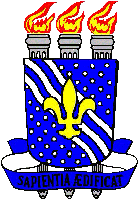 SERVIÇO PÚBLICO FEDERALUNIVERSIDADE FEDERAL DA PARAÍBAPRÓ-REITORIA DE PÓS-GRADUAÇÃO  COORDENAÇÃO GERAL DE OPERACIONALIZAÇÃO DAS ATIVIDADES DE PÓS-GRADUAÇÃO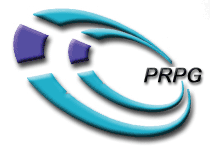 